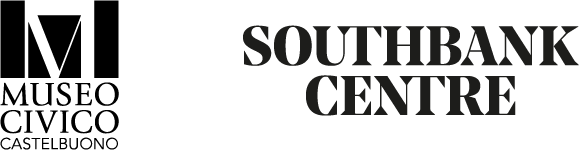 The Civic Museum of Castelbuono wins the 10th edition of the Italian Council 2021 program by the Directorate-General for Contemporary Creativity of the Italian Ministry of Culture with the film project 'Alkestis' by artist Beatrice GibsonAn adaptation of Euripides' "Alcestis", from a feminist and autobiographical perspective, by one of the most interesting contemporary artists in the International art scene. The project is supported by the Italian Council (10th edition, 2021), a program to promote Italian contemporary art in the world by the Directorate-General for Contemporary Creativity of the Italian Ministry of Culture, and promoted by the Museo Civico di Castelbuono in partnership with the Southbank Centre's Hayward Gallery Touring for British Art Show 9.An award-winning artist and filmmaker, Beatrice Gibson's works have been presented at the world's most prestigious film festivals, including the Cannes Film Festival, Toronto International Film Festival, and New York film festival. She has had exhibitions and screenings at important institutions such as Tate Modern, Tate Britain, Serpentine Gallery, Whitechapel Gallery, Centre Pompidou, High Line, Light Industry, Anthology Film Archives of New York, Art Institute of Chicago, and Centre d'Art Contemporain Genève. Among the numerous international awards she won: the Tiger Award for Best Short Film at Rotterdam International Film Festival (2009 and 2013) and the 17th Baloise Art Prize at Art Basel.Co-written with Maria Nadotti and co-directed by director Nick Gordon, Alkestis, is produced in collaboration with Okta Film. The film will be the subject of exhibitions and site-specific installations at MACRO — Museum of Contemporary Art of Rome, Ordet, Milan, and it will premiere, in October 2022, at the British Art Show 9, one of the most important contemporary art exhibitions in the UK. Alkestis will also be exhibited at the Museo Civico di Castelbuono in April 2023 and will be part of its permanent collection.Alkestis is accompanied by an extensive public program, curated by Maria Rosa Sossai, and Beatrice Gibson, promoted by the Civic Museum of Castelbuono with the participation of the University of Palermo, Centro Polis, Castelbuono, Nuova Orfeo, Palermo.In 2023, a book about the project will be ​published by Lenz Press.Beatrice Gibson is a Franco-British artist and filmmaker, resident in Palermo, Italy. Recent solo exhibitions include the ones at Camden Arts Centre, London; Bergen Kunsthall, Bergen; Mercer Union, Toronto; KW Institute for Contemporary Art, Berlin. Her latest film was selected for the Directors' Fortnight at the Cannes Film Festival (2019). Her films have been presented in museums and institutions across Europe and North America including at: Centre Pompidou, Tate Modern, Tate Britain, Serpentine Gallery, The ICA, and The Art Institute of Chicago. She has twice won the Tiger Award for short films at the Rotterdam International Film Festival, (2009 and 2013) and was the 2015 winner of the Baloise Art Prize, Art Basel. In 2013 she was nominated for the Max Mara Prize for Women artists (2013) and has been twice nominated for the Jarman Award for Artist's film (2013 and 2019). She is a member of The Machine that Kills Bad people programming collective with Maria Palacios Cruz, Ben Rivers, and Erika Balsom. In 2021 she co-founded Nuova Orfeo, is a new not-for-profit, artist run, experimental film, performance and music initiative in Palermo (Sicily, Italy). www.beatricegibson.comINFORMATIONinfo@museocivico.euwww.museocivico.eu Piazza CastelloCastelbuono, PA 90013Italy+39 0921 671211PRESS OFFICESofia Li Pira+393478495657  sofialipira@gmail.com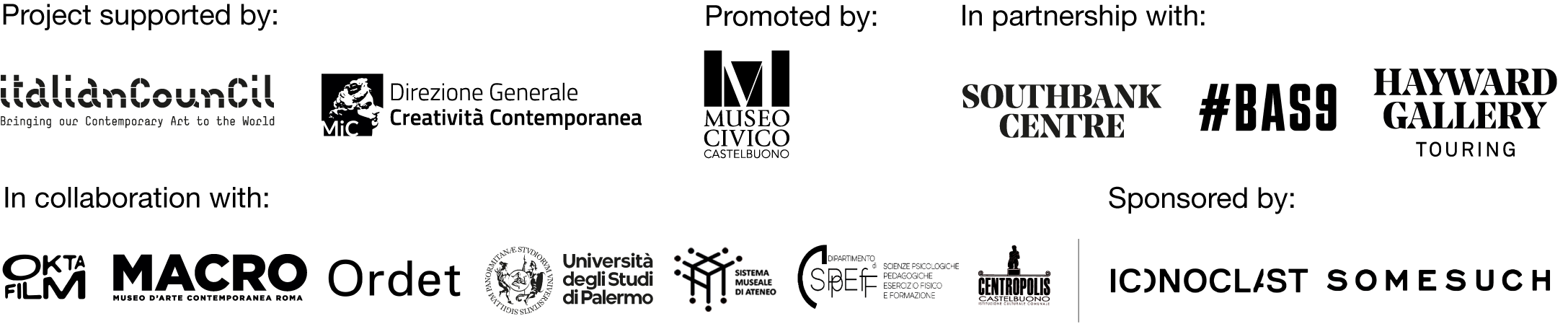 